.#16 count intro[1-9] side, switch 1/8 turn, shuffle, rockstep, behind side forward 1/2 turn[10-17] walk walk 3/8 turn, shuffle, rock, sweep, behind side cross[18-24] hold, hip bump 2x, ballchange, touch, sailorstep[25-32] rockstep, shuffle 1/4 turn, hip rolls 3x 3/4 turn* from 2nd wall the first count start with 1/4 turn L, start 2nd wall facing 09:00Enjoy!Contact: barbaraseelt@gmail.comCould It Be Us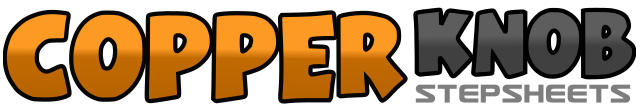 .......Count:32Wall:4Level:Easy Intermediate Cha Cha.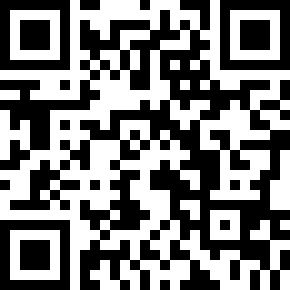 Choreographer:Barbara Seelt (NL) - February 2018Barbara Seelt (NL) - February 2018Barbara Seelt (NL) - February 2018Barbara Seelt (NL) - February 2018Barbara Seelt (NL) - February 2018.Music:Us - Jennifer LopezUs - Jennifer LopezUs - Jennifer LopezUs - Jennifer LopezUs - Jennifer Lopez........1, 2, 3step RF to R*, touch LF next to RF, turn 1/8 L put weight on LF4&5step RF forward, close LF behind RF, step RF forward (10:30)6, 7rock LF forward, recover weight on RF8&1step LF behind, 1/4 turn R step RF to R, 1/4 turn R step LF forward (04:30)2, 3walk R, L whilst turning 3/8 turn R (09:00)4&5step RF forward, close LF behind RF, step RF forward6, 7rock LF forward, sweep LF from front to back8&1cross LF behind RF, step RF to R, cross RF over LF2hold3, 4touch RF to R hip bump 2x&5, 6close RF next to LF, cross LF over RF, touch RF to R7&8cross RF behind LF, step LF next to RF, Step RF to R1, 2cross rock LF over RF, recover weight on RF3&41/4 turn L step LF forward, close RF behind LF, step LF forward (06:00)5, 6step RF forward roll hips counter clockwise and start turning 1/4 turn L - finish weight on RF, close LF next to RF (03:00)7, 8repeat counts 5 and 6 (12:00)